GRADONAČELNIKKLASA: 944-05/22-01/53			URBROJ: 2133-1-10-02/02-22-2Karlovac, 20. prosinca 2022. godineNa temelju članka 5. Odluke o uvjetima, mjerilima i postupku za utvrđivanje reda prvenstva za kupnju stanova iz Programa društveno poticane stanogradnje na području Grada Karlovca (u daljnjem tekstu: „Odluka“), KLASA: 024-03/22-02/11, URBROJ: 2133-1-01/01-22-5 od 30.11.2022. godine, a u svezi čl. 23. Zakona o društveno poticanoj stanogradnji (NN br. 109/2001, 82/2004, 76/2007, 38/2009, 86/2012, 7/2013, 26/2015, 57/2018, 66/2019, 58/2021), gradonačelnik objavljujeJ A V N I   P O Z I V
za prikupljanje zahtjeva za kupnju stanova
iz Programa društveno poticane stanogradnje (POS)
na području Grada Karlovca
radi utvrđivanja Liste reda prvenstvaI.Predmet Javnog poziva je prikupljanje pisanih zahtjeva za kupnju stanova po Programu društveno poticane stanogradnje (POS-a) na području Grada Karlovaca, lokacija Dubovac, ulica Herte Turze, sukladno Zakonu.Pravo na podnošenje zahtjeva za kupnju stana iz Programa POS-a na području Grada Karlovaca imaju svi građani – državljani Republike Hrvatske. Veličina stana koji podnositelj može kupiti ovisi o broju članova obiteljskog domaćinstva kako slijedi:II.Zahtjev za kupnju stana podnosi se na posebnom obrascu koji se može preuzeti s WEB stranice grada Karlovca www.karlovac.hr ili neposredno u pisarnici grada Karlovca na adresi Banjavčićeva 9, radnim danom u uredovno radno vrijeme. Podnositelj zahtjeva mora uz zahtjev za kupnju stana priložiti:Presliku domovnice ili osobne iskaznice – za podnositelja zahtjeva,Dokaz o nepostojanju (odgovarajućeg) stana ili kuće u vlasništvu tj. uvjeta stanovanja:Potvrdu zemljišnoknjižnog odjela nadležnog Općinskog suda o vlasništvu nekretnina prema mjestu prebivališta za podnositelja zahtjeva i članove njegovog obiteljskog domaćinstva navedene u zahtjevu za kupnju stana (ne starija od 30 dana) iUvjerenje nadležnog Ureda za katastar i geodetske poslove o posjedovanju/neposjedovanju nekretnina prema mjestu prebivališta za podnositelja zahtjeva i članove obiteljskog domaćinstva navedene u zahtjevu za kupnju stana (ne starije od 30 dana) iOvjerenu izjavu danu pod materijalnom i kaznenom odgovornošću kojom podnositelj zahtjeva za sebe i članove obiteljskog domaćinstva izjavljuje da on i članovi obiteljskog domaćinstva navedeni u zahtjevu za kupnju stana nemaju u vlasništvu stan ili kuću na području Republike Hrvatske (ne starija od 30 dana od dana podnošenja zahtjeva) ili Ovjerenu izjavu danu pod materijalnom i kaznenom odgovornošću kojom podnositelj zahtjeva za sebe i članove obiteljskog domaćinstva navedene u zahtjevu za kupnju stana imaju u vlasništvu neodgovarajući stan ili kuću na području Republike Hrvatske (ne starija od 30 dana) te e-izvadak ili izvadak iz zemljišne knjige izdan od strane zemljišnoknjižnog odjela nadležnog suda kao dokaz vlasništva neodgovarajućeg stana uz obvezatno naznačenu adresu, strukturu i ukupnu površinu stana u vlasništvu, (umjesto točke 2.3.),Ovjerenu izjavu danu pod materijalnom i kaznenom odgovornošću kojom podnositelj zahtjeva izjavljuje da prvi puta u vlasništvo stječe stambenu nekretninu (ne starija od 30 dana).Dokaz stambenog statusa:Važeći ugovor o najmu stana sa zaštićenom najamninom kao dokaz o statusu zaštićenog najmoprimca, zaštićenog podstanara, odnosno predmnijevanog najmoprimca (ugovor o najmu stana, sudska presuda, druga dokumentacija, podaci o najmodavcu, odnosno vlasniku stana), iliVažeći ugovor o najmu stana sa slobodno ugovorenom najamninom - ovjeren ili prijavljen u poreznoj upravi (priznavati će se ugovori o najmu stana koji su ovjereni kod javnog bilježnika ili prijavljeni u nadležnoj poreznoj upravi najkasnije dan prije  objave Javnog poziva), iliOvjerena izjava o stanovanju kod člana obitelji potpisana od strane podnositelja zahtjeva dana pod materijalnom i kaznenom odgovornošću (ne starija od 30 dana od dana podnošenja zahtjeva) te vlasnički list (posjedovni list) za predmetnu nekretninu člana obitelji.Dokaz vremena prebivanja:4.1. Uvjerenje policijske uprave o prebivalištu za podnositelja zahtjeva i članove obiteljskog domaćinstva navedene u zahtjevu za kupnju stana s prikazanim ukupnim vremenom prebivanja na području Grada Karlovaca za podnositelja zahtjeva  (ne starije od 30 dana) i4.2.	Potvrda o nekažnjavanju za kaznena djela za koje se progoni po službenoj dužnosti za podnositelja zahtjeva (ne starija od 30 dana) i4.3.	Ovjerena izjava potpisana od strane podnositelja zahtjeva dana pod materijalnom i kaznenom odgovornošću da nije počinio štetu na teret grada Karlovca i ustanovama kojima je grad Karlovac osnivač.Dokaz članova kućanstva:5.1.	Rodni list za djecu i5.2.	Vjenčani list ili izvadak iz registra životnog partnerstva (ne stariji od 30 dana) ili 5.3.	Ovjerena izjava dana pod materijalnom i kaznenom odgovornošću o postojanju izvanbračne zajednice/neformalnog životnog partnerstva ili da partneri žive u zajednici, potpisana od strane podnositelja zahtjeva, izvanbračnog druga/neformalnog životnog partnera te supotpisanu od dva svjedoka (ne starija od 30 dana),5.4.	Dokaz da je podnositelj zahtjeva ili drugi član obitelji dužan uzdržavati osobu koja je na dan prijave na natječaj prijavljena na istoj adresi prebivališta kao i podnositelj zahtjeva (nagodba ili odluka nadležnoga tijela),5.5.	Potvrda o redovitom školovanju djeteta – potvrda / uvjerenje škole ili visokog učilišta o redovitom školovanju (ne starija od 30 dana),5.6.	Potvrda liječnika za začeto dijete,5.7.	Za dijete koje živi samo s jednim roditeljem (jednoroditeljska obitelj) – presudu/rješenje o razvodu braka ili drugi dokaz da drugi roditelj ne živi u istom kućanstvu.Dokaz o stručnoj spremi:Svjedodžba o završenom školovanju, diploma podnositelja zahtjeva,Ugovor o dodjeli stipendije grada Karlovca/Republike Hrvatske ili drugi dokaz da je podnositelj zahtjeva bio stipendist grada Karlovca/Republike Hrvatske.Rješenje nadležne službe Hrvatskog zavoda za mirovinsko osiguranje o utvrđenom stupnju invaliditeta za podnositelja zahtjeva i/ili člana obiteljskog domaćinstva navedenog u zahtjevu za kupnju stana, odnosno nalaz i mišljenje nadležnog tijela o utvrđenim teškoćama u razvoju djeteta.Potvrdu nadležnog tijela državne uprave o statusu hrvatskog branitelja u Domovinskom ratu za podnositelja zahtjeva.Potvrdu nadležnog tijela o statusu obitelji poginulog, zatočenog ili nestalog hrvatskog branitelja za podnositelja zahtjeva.Svi gore navedeni dokumenti mogu se dostaviti u preslici, osim ovjerenih izjava, koje se moraju dostaviti u originalu.Podnositelj zahtjeva dužan je izvornike podnijeti na uvid službenim osobama APN-a najkasnije prilikom odabira stana.Podnositelj zahtjeva ima pravo na kupnju samo jednog stana.Podnositelj zahtjeva ne može biti bodovan kao član domaćinstva u drugoj prijavi.Podnositelju zahtjeva neće se priznati bodovi za osobu koja je u zahtjevu navedena kao član obiteljskog domaćinstva, ako je ta osoba (član obiteljskog domaćinstva) istovremeno osobno podnijela samostalni zahtjev za kupnju stana i ostvaruje uvjete za kupnju temeljem odredbi Odluke. U tom slučaju, podnositelje zahtjeva će se pozvati da izjave da li se osoba boduje kao član obiteljskog domaćinstva ili kao samostalni podnositelj zahtjeva.III.Prilikom pregleda i bodovanja svakog pojedinog zahtjeva pridržava se pravo zatražiti i dodatnu dokumentaciju, a sve u cilju sagledavanja svih relevantnih činjenica u pogledu podnositelja zahtjeva, i članova obiteljskog domaćinstva.Za nepotpune zahtjeve Povjerenstvo za provođenje javnog natječaja i za utvrđivanje liste prvenstva za kupnju stana iz programa društveno poticane stanogradnje (POS) na području grada Karlovca (u daljnjem tekstu: „Povjerenstvo“) će odrediti rok od 8 dana da se upotpune potrebnom dokumentacijom.Ukoliko dostava bilo kojeg dokumenta iz Odluke iz bilo kojeg razloga ne uspije putem pošte na adresu navedenu u zahtjevu za kupnju stana, pismeno će se dostaviti putem e-maila i staviti na oglasnu ploču grada Karlovca te će se nakon isteka roka od 8 dana smatrati da je dostava uredna.Ako po proteku roka od 8 dana ne budu dostavljeni traženi dokazi, ta će se osnova smatrati nedokazanom, te će se podnositelju zahtjeva bodovati samo one osnove za koje je dostavio dokaze. Iznimno, ako podnositelj zahtjeva nije po pozivu za dopunu dokumentacije dostavio osnovu iz članka 17. stavak 1. točka 1. (preslika domovnice ili osobne iskaznice), prijava podnositelja odbaciti će se kao nepotpuna.IV.Zahtjev za kupnju stana s traženom dokumentacijom u prilogu, dostavlja se putem pošte preporučeno ili osobnom predajom dokumentacije u zatvorenoj omotnici u prijemnoj pisarnici gradske uprave Grada Karlovca do 12.02.2023. godine  na adresu:GRAD KARLOVAC, Banjavčićeva 9, 47 000 Karlovac, uz naznaku: „Ime, prezime i adresa – Zahtjev za kupnju stana iz Programa POS-a – Grad Karlovac – NE OTVARAJ”U slučaju da je zahtjev predan pošti preporučeno ili ovlaštenom pružatelju usluga, dan predaje pošti odnosno ovlaštenom pružatelju poštanskih usluga, smatra se danom predaje tijelu kojem je upućen.Zahtjevi zaprimljeni nakon 12.02.2023. godine (izvan navedenog roka) neće se razmatrati. V.Bodovanje i uvrštavanje na Listu reda prvenstva provest će se u skladu s Odlukom.Ističemo kako će se osobni podaci podnositelja i članova obitelji navedenih u zahtjevu koristiti u svrhu utvrđivanja Liste reda prvenstva i provođenja svih aktivnosti predviđenih ovim Javnim pozivom i Odlukom odnosno radi ostvarivanja javnih ovlasti grada Karlovca i Agencije za pravni promet i posredovanje nekretninama (u daljnjem tekstu. „APN“). U tom smislu, prilikom objave konačne Liste reda prvenstva objaviti će se objaviti ime i prezime svih podnositelja zahtjeva.VI.Prijedlog Liste reda prvenstva objavit će se na oglasnoj ploči i na WEB stranici grada Karlovca www.karlovac.hr   Podnositelj zahtjeva ima pravo prigovora na utvrđeni redoslijed u prijedlogu Liste reda prvenstva i na provedeno bodovanje, odnosno neuvrštavanje na listu prijedloga Liste prvenstva.Prigovor se podnosi Povjerenstvu u roku 8 dana od objave prijedloga Liste prvenstva na oglasnoj ploči i web stranici grada Karlovca. Povjerenstvo ocjenjuje osnovanost prigovora te je odluka o prigovoru konačna.Na prijedlog Povjerenstva konačnu Listu reda prvenstva utvrđuje Gradonačelnik te se ista objavljuje na oglasnoj ploči grada Karlovca i na web stranicama grada Karlovca.Konačna lista reda prvenstva vrijedi 3 godine od dana donošenja, uz mogućnost produljenja na temelju odluke Gradonačelnika, po prijedlogu Povjerenstva.APN prodaje stanove sukladno Konačnoj listi reda prvenstva.Ako se utvrdi da je podnositelj zahtjeva koji je uvršten na Listu dao neistinite podatke koji su utjecali na ostvarivanje prava na kupnju stana odnosno redoslijed na Listi, taj će se podnositelj brisati s Liste, a predugovor odnosno ugovor o kupoprodaji stana koji je APN sklopio u dobroj vjeri temeljem neistinitih podataka smatrat će se ništetnim.VII.U svemu ostalome što nije navedeno u ovom javnom pozivu primjenjuju se odredbe Odluke kao i ostali pozitivni propisi RH.Sve informacije i pojašnjenja u vezi javnog poziva može dobiti na 047/628-184GRADONAČELNIK                                                                                                               Damir Mandić, dipl.teol. 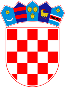 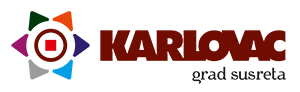 		REPUBLIKA HRVATSKAKARLOVAČKA ŽUPANIJA		REPUBLIKA HRVATSKAKARLOVAČKA ŽUPANIJA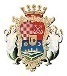 GRAD KARLOVACza 1 osobudo 44 m² netto korisne površine stanaza 2 osobedo 55 m² netto korisne površine stanaza 3 osobedo 60 m² netto korisne površine stanaza 4 osobedo 73 m² netto korisne površine stanaza 5 osobado 77 m² netto korisne površine stanaza 6 i više osobado 94 m² netto korisne površine stana